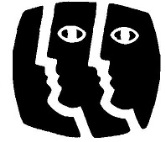 Non-Member RatesIndividual - $100Groups: Group rates must be paid in full prior to receiving the course and materials. Groups will be required to complete a CSCSW sign in sheet and post- tests. Certificates will only be issued to participants that have signed in and out and have a corresponding post.(2-5 Participants) - $200 + $10 per certificate issued(6-10 Participants) - $400 + $10 per certificate issued(11-15 Participants) - $600 + $10 per certificate issued(16-20 Participants) - $800 + $10 per certificate issued(21-25 Participants) - $1,000 + $10 per certificate issuedMember RatesIndividual - $75 / Student- $50Groups: Group rates must be paid in full prior to receiving the course and materials. Groups will be required to complete a CSCSW sign in sheet and post- tests. Certificates will only be issued to participants that have signed in and out and have a corresponding test. Membership status must be current.(2-5 Participants) - $150/ $100- students(6-10 Participants) - $350/ $300- students(11-15 Participants) - $550/ $500- students(16-20 Participants) - $750/ $700- students(21-25 Participants) - $950/ $900- students